ROYAUME DU MAROC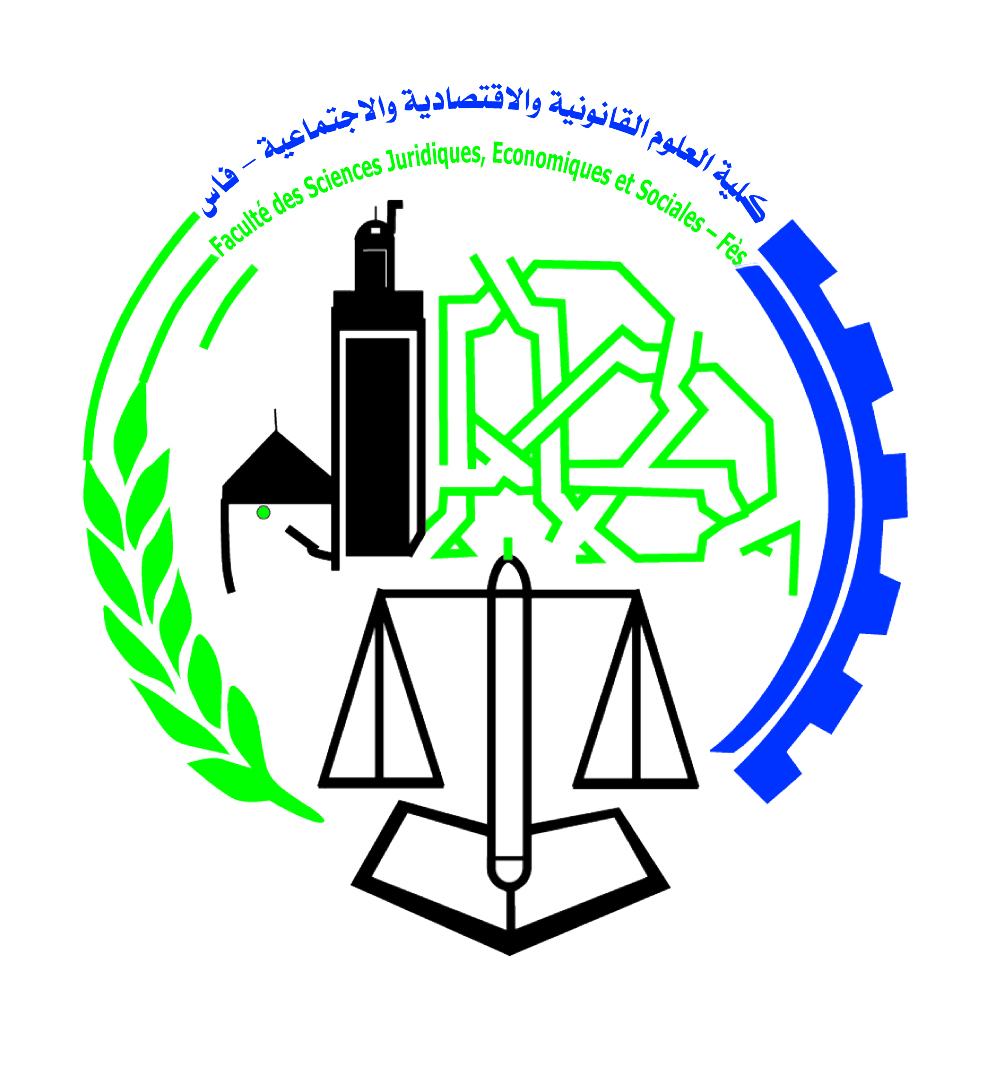 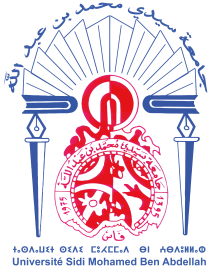 Université Sidi Mohamed Ben AbdellahFaculté des Sciences Juridiques Economiques et Sociales - FèsCentre des études doctorales		: Sciences Juridiques et PolitiquesLaboratoire de recherche			:Thèse pour l’obtention du Doctoraten : Droit publicSous le thème :Année universitaire: 2016-2017